CAMARA MUNICIPAL DE SANTA BRANCASECRETARIA DE FINANÇAS - CNPJ.01.958.948/0001-17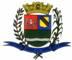 PCA AJUDANTE BRAGA 108 CENTRO SANTA BRANCAData: 20/01/2017 11:42:51Balancete da Receita de 01/12/2016 à 31/12/2016 Sistema CECAM (Página: 1 / 1)SANTA BRANCA, 31 de Dezembro de 20162.01 - CAMARA MUNICIPAL DE SANTA BRANCAA R R E C A D A Ç Ã OA R R E C A D A Ç Ã OA R R E C A D A Ç Ã OD I F E R E N Ç AD I F E R E N Ç AFichaCódigoEspecificação da ReceitaOrçadaAtualizadaProgramadaAnteriorNo MêsCanceladaTotal MêsTotalArrec-OrçadaArrec-Progr.*** TOTAL ORÇAMENTÁRIO*** TOTAL ORÇAMENTÁRIO0,00-------------------------0,00-------------------------0,00--------------------------------------------------0,000,00-------------------------0,00--------------------------------------------------0,000,00-------------------------0,00-------------------------------------------------0,000,00-------------------------0,00-------------------------0,00--------------------------------------------------0,000,00-------------------------0,00-------------------------0,000,00-------------------------0,00-------------------------------------------------0,00*** TOTAL SUPRIMENTO FINANCEIRO*** TOTAL SUPRIMENTO FINANCEIRO1.457.500,00132.500,000,00132.500,001.590.000,0055110.0.0.0.0.00.00 SUPRIMENTOS FINANCEIROS (DUODECI0.0.0.0.0.00.00 SUPRIMENTOS FINANCEIROS (DUODECI0.0.0.0.0.00.00 SUPRIMENTOS FINANCEIROS (DUODECI1.457.500,00132.500,000,00132.500,001.590.000,0055120.0.0.0.0.00.00 DEVOLUÇÃO DE TRANSFERENCIAS RECE0.0.0.0.0.00.00 DEVOLUÇÃO DE TRANSFERENCIAS RECE0.0.0.0.0.00.00 DEVOLUÇÃO DE TRANSFERENCIAS RECE0,000,000,000,000,00*** TOTAL EXTRAORÇAMENTÁRIO*** TOTAL EXTRAORÇAMENTÁRIO233.450,6921.911,680,0021.911,68255.362,3758011.1.3.8.1.26.00 ASSISTENCIA MEDICA1.1.3.8.1.26.00 ASSISTENCIA MEDICA1.1.3.8.1.26.00 ASSISTENCIA MEDICA13.926,53896,840,00896,8414.823,3753112.1.8.8.1.01.02 I.N.S.S.2.1.8.8.1.01.02 I.N.S.S.64.569,535.697,630,005.697,6370.267,1653122.1.8.8.1.01.04 I.R.R.F.2.1.8.8.1.01.04 I.R.R.F.54.193,874.854,360,004.854,3659.048,2353212.1.8.8.1.01.06 CSLL PIS COFINS2.1.8.8.1.01.06 CSLL PIS COFINS2.1.8.8.1.01.06 CSLL PIS COFINS0,000,000,000,000,0053202.1.8.8.1.01.08 ISS2.1.8.8.1.01.08 ISS1.658,27153,590,00153,591.811,8653152.1.8.8.1.01.10 PENSAO JUDICIAL ALIMENTICIA2.1.8.8.1.01.10 PENSAO JUDICIAL ALIMENTICIA2.1.8.8.1.01.10 PENSAO JUDICIAL ALIMENTICIA10.759,171.575,410,001.575,4112.334,5853162.1.8.8.1.01.13 CONTRIBUIÇÃO SINDICAL2.1.8.8.1.01.13 CONTRIBUIÇÃO SINDICAL2.1.8.8.1.01.13 CONTRIBUIÇÃO SINDICAL511,440,000,000,00511,4453142.1.8.8.1.01.15 EMPRESTIMOS BANCARIOS2.1.8.8.1.01.15 EMPRESTIMOS BANCARIOS2.1.8.8.1.01.15 EMPRESTIMOS BANCARIOS57.564,064.848,660,004.848,6662.412,7253172.1.8.8.1.01.99 VALE MERCADORIA2.1.8.8.1.01.99 VALE MERCADORIA2.1.8.8.1.01.99 VALE MERCADORIA21.663,932.074,460,002.074,4623.738,3953182.1.8.8.1.01.99 DESCONTOS PESSOAIS2.1.8.8.1.01.99 DESCONTOS PESSOAIS2.1.8.8.1.01.99 DESCONTOS PESSOAIS1.281,0095,000,0095,001.376,0054012.1.8.8.1.04.99 Rendimentos de aplicaçao2.1.8.8.1.04.99 Rendimentos de aplicaçao2.1.8.8.1.04.99 Rendimentos de aplicaçao7.322,891.715,730,001.715,739.038,62*** TOTAL EXTRA + SUPRIMENTO*** TOTAL EXTRA + SUPRIMENTO----------------------------------------------------------------------------------------------------1.690.950,69154.411,68-------------------------0,00--------------------------------------------------154.411,681.845.362,37---------------------------------------------------------------------------------------------------1.690.950,69154.411,68-------------------------0,00-------------------------154.411,681.845.362,37-------------------------T O T A LG E R A L1.845.362,37-------------------------1.845.362,37-------------------------==============================JOSE FRANCISCO DA SILVAEVANDRO LUIZ DE MELO SOUSAANTONIO CARLOS DE OLIVEIRA1SP147248/0-8RG. 20.143.977-3PRESIDENTECHEFE DA COORD FINANCEIRARESPONS.P.TESOURARIA